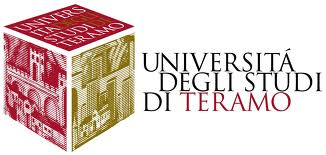 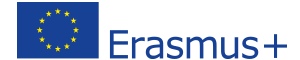 Area Servizi agli StudentiUfficio Mobilità e Relazioni Internazionali	ERASMUS+ FOR  TRAINEESHIPA.A. 202___/202___ (ai sensi dell’art. 45 del D.P.R 445/2000)__/___a sottoscritt__ ___________________________________, matr.n.______________iscrtitt_ presso l’Università degli Studi di Teramo, a.a. 202__/202__,  al __ anno della Facoltà di________________ Corso di Laurea in___________________, risultat_  idone__nelle graduatorie Erasmus+ per Traineeship a.a. 202__/202__,  consapevole che le dichiarazioni mendaci sono punite ai sensi del codice penale e delle leggi speciali in materia e altresì consapevole della decadenza dei benefici conseguenti alla dichiarazione non veritiera,DICHIARA DI ACCETTARE la borsa di mobilità Erasmus+ per Traineeship per l’a.a. 202___/202___DICHIARA INOLTRE□ di essere studente con disabilità;□ di non aver beneficiato in precedenza della borsa Erasmus per fini di Studio/Traineeship;□ di aver beneficiato della borsa Erasmus per fini di □Studio □Traineeship per n.____ totale mesi e che i mesi già fruiti più quelli da fruire o ancora in fase di realizzazione non superano quelli consentiti per il proprio ciclo di studio.□ di voler partire dopo il conseguimento della laurea prevista in data ___/___/20__Di voler svolgere una mobilità:□ di breve durata (short term mobility)   □ di lunga durata (long term mobility) □ in modalità Blended (fisica+virtuale)Di voler realizzare il Traineeship presso il seguente ente ospitante:______________________________, se già noto, verso il seguente Paese: UE __________________________________extra UE  __________________________________dal___/___/20___ al ___/___/20___ Se non ancora noto, il sottoscritto si impegna a trasmettere, entro il termine ultimo del 12/09/2022 a: spalombieri@unite.it, gcacciatore@unite.it, la lettera di accettazione formale da parte dell’ente ospitante. Entro la medesima data si impegna inoltre a comunicare le date esatte di inizio e fine mobilità.In caso di rinuncia dopo formale accettazione, si impegna ad inviare con sollecitudine, l’apposito modulo (disponibile al link: https://great.erasmusmanager.it/documenti_21.aspx) agli indirizzi e-mail sopra riportati. Luogo e data_____________________; ___/___/20___		               Firma______________________________                                  	Informativa in materia di protezione dei dati personaliTutti i dati personali raccolti saranno trattati con e senza l’ausilio di strumenti elettronici per le finalità della presente procedura e degli eventuali procedimenti connessi in modo da garantirne la sicurezza, l’integrità e la riservatezza e in conformità alle disposizioni previste dalla normativa vigente ed in particolare dal Regolamento UE 2016/679 e dal d.lgs. n. 196/2003 e s.m.i.. Per l’esercizio dei diritti, di cui al Capo III del Regolamento UE 2016/679, relativi alla presente procedura l’interessato potrà rivolgersi al Responsabile della protezione dei dati presso l’Università degli Studi di Teramo contattabile all’indirizzo mail rpd@unite.it MODULO ACCETTAZIONE BORSA (da compilare tramite PC)